Parcours B	77	Le double, la moitié,la somme, la différenceB1  Complète les phrases avec le double ou la moitié.• 30 est	de 15.	• 30 est	de 60.• 100 est	de 50.	• 90 est	de 45.• 25 est	de 50.	• 75 est	de 150.B2   Complète les phrases avec la somme de ou la différence entre.• 20 est	10 et 10.	• 18 est	56 et 38.• 7 est	19 et 12.	• 10 est	35 et 25.• 42 est	21 et 21.	• 90 est	63 et 27.B3  Calcule :le double de 50 + la moitié de 18 =   	le double de 25 + la moitié de 40 =   	la moitié de 80 + la différence entre 100 et 50 =   	le double de 35 + la somme de 25 et 60 =   	B4  Résous les problèmes.Éva mesure 81 cm à l’âge de 2 ans. Le pédiatre dit que, pour connaître sa taille à l’âge adulte, il faut doubler sa taille actuelle. Quelle sera alors la taille d’Éva lorsqu’elle sera adulte ?.  	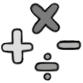 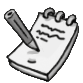 .  	Pour la fête des fleurs, la fleuriste veut réaliser une sculpture florale. Elle commande 120 roses, la moitié de lys, la somme de 35 et 40 tulipes et la moitié de 100 œillets.Combien de fleurs la fleuriste a-t-elle commandées en tout ?.  	.  	.  	Qui suis-je ?Pour me trouver, voici les calculsque tu dois effectuer :calcule le double de 125 ;ajoute ensuite la différence entre 305 et 105 ;ajoute encore la somme de 130 et 314 ;soustrais enfin la moitié de 150. Je suis le nombre	.Fais tes essais.